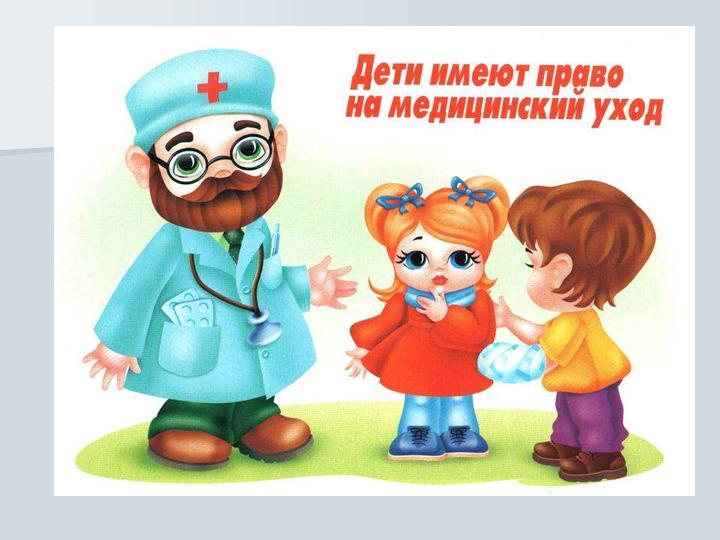                                         Диспансеризация в школе В соответствии  с приказом №1346 н от 21.12.2012, вступившего в силу 6.05.2013 года «О порядке прохождения несовершеннолетними медицинских осмотров, в том числе при поступлении в образовательные учреждения и в период обучения в них».По графику учащиеся школы  № 2073 будут проходить диспансеризацию Диспансеризация будет проходить в поликлинике. Перед профилактическим осмотром детей, родителям необходимо подписать добровольное согласие на осмотры детей специалистами, взятие анализов и проведение обследований. Специалисты, которые будут осматривать детей: хирургуролог (для мальчиков)гинеколог (для девочек)- требуется письменное согласие или отказ в произвольной формеортопедневрологотоларингологэндокринологофтальмологстоматологкардиологпедиатрАнализы, которые нужно сдать:клинический анализ крови + уровень глюкозыкровь на группу кровиобщий анализ мочи соскоб на энтеробиозкал на яйца глистовОбследования, которые нужно пройти:УЗИ брюшной полостиУЗИ щитовидной железыУЗИ органов репродуктивной сферы (мальчикам - УЗИ мошонки,  девочкам - УЗИ малого таза) ЭКГ.        Для всех детей, имеющие хронические заболевания диспансеризации осуществляется в поликлинике 2 раза в год (весна, осень), сведения предоставляются в медицинский кабинет родителями или законными представителями ребенка, либо самим ребенком.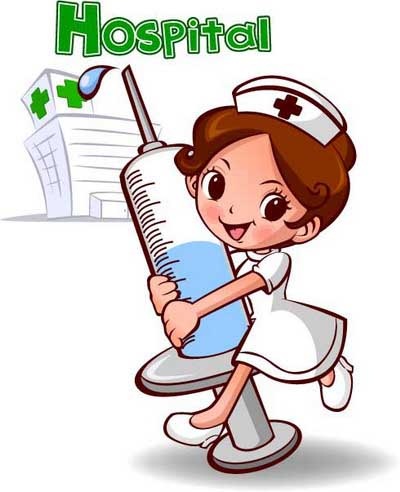 